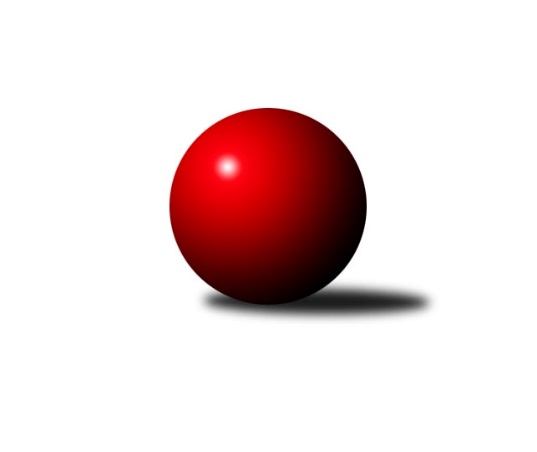 Č.2Ročník 2014/2015	24.6.2024 Bundesliga Opava 2014/2015Statistika 2. kolaTabulka družstev:		družstvo	záp	výh	rem	proh	skore	sety	průměr	body	plné	dorážka	chyby	1.	Orel Stěbořice	2	2	0	0	8.00 : 1.00 	(0.0 : 0.0)	1405	4	1405	0	0	2.	Brano	2	2	0	0	4.00 : 0.00 	(0.0 : 0.0)	1482	4	1482	0	0	3.	Red elefant	2	2	0	0	4.00 : 0.00 	(0.0 : 0.0)	1360	4	1360	0	0	4.	bufet Pája	1	1	0	0	2.00 : 0.00 	(0.0 : 0.0)	1668	2	1668	0	0	5.	Hobes	1	1	0	0	2.00 : 0.00 	(0.0 : 0.0)	1484	2	1484	0	0	6.	Mustangové	2	0	1	1	0.00 : 2.00 	(0.0 : 0.0)	1481	1	1481	0	0	7.	Zrapos	2	0	1	1	0.00 : 2.00 	(0.0 : 0.0)	1303	1	1303	0	0	8.	Agipp	2	0	0	2	0.00 : 4.00 	(0.0 : 0.0)	1273	0	1273	0	0	9.	Pauta	2	0	0	2	0.00 : 4.00 	(0.0 : 0.0)	1190	0	1190	0	0	10.	Sako	2	0	0	2	1.00 : 8.00 	(0.0 : 0.0)	1360	0	1360	0	0Tabulka doma:		družstvo	záp	výh	rem	proh	skore	sety	průměr	body	maximum	minimum	1.	Orel Stěbořice	1	1	0	0	6.00 : 1.00 	(0.0 : 0.0)	1452	2	1452	1452	2.	Brano	1	1	0	0	2.00 : 0.00 	(0.0 : 0.0)	1408	2	1408	1408	3.	Red elefant	1	1	0	0	2.00 : 0.00 	(0.0 : 0.0)	1322	2	1322	1322	4.	Mustangové	2	0	1	1	0.00 : 2.00 	(0.0 : 0.0)	1481	1	1481	1481	5.	Hobes	0	0	0	0	0.00 : 0.00 	(0.0 : 0.0)	0	0	0	0	6.	bufet Pája	0	0	0	0	0.00 : 0.00 	(0.0 : 0.0)	0	0	0	0	7.	Sako	1	0	0	1	0.00 : 2.00 	(0.0 : 0.0)	1369	0	1369	1369	8.	Zrapos	1	0	0	1	0.00 : 2.00 	(0.0 : 0.0)	1303	0	1303	1303	9.	Agipp	1	0	0	1	0.00 : 2.00 	(0.0 : 0.0)	1280	0	1280	1280	10.	Pauta	1	0	0	1	0.00 : 2.00 	(0.0 : 0.0)	1146	0	1146	1146Tabulka venku:		družstvo	záp	výh	rem	proh	skore	sety	průměr	body	maximum	minimum	1.	bufet Pája	1	1	0	0	2.00 : 0.00 	(0.0 : 0.0)	1668	2	1668	1668	2.	Brano	1	1	0	0	2.00 : 0.00 	(0.0 : 0.0)	1556	2	1556	1556	3.	Hobes	1	1	0	0	2.00 : 0.00 	(0.0 : 0.0)	1484	2	1484	1484	4.	Red elefant	1	1	0	0	2.00 : 0.00 	(0.0 : 0.0)	1397	2	1397	1397	5.	Orel Stěbořice	1	1	0	0	2.00 : 0.00 	(0.0 : 0.0)	1357	2	1357	1357	6.	Zrapos	1	0	1	0	0.00 : 0.00 	(0.0 : 0.0)	0	1	0	0	7.	Mustangové	0	0	0	0	0.00 : 0.00 	(0.0 : 0.0)	0	0	0	0	8.	Agipp	1	0	0	1	0.00 : 2.00 	(0.0 : 0.0)	1266	0	1266	1266	9.	Pauta	1	0	0	1	0.00 : 2.00 	(0.0 : 0.0)	1234	0	1234	1234	10.	Sako	1	0	0	1	1.00 : 6.00 	(0.0 : 0.0)	1350	0	1350	1350Tabulka podzimní části:		družstvo	záp	výh	rem	proh	skore	sety	průměr	body	doma	venku	1.	Orel Stěbořice	2	2	0	0	8.00 : 1.00 	(0.0 : 0.0)	1405	4 	1 	0 	0 	1 	0 	0	2.	Brano	2	2	0	0	4.00 : 0.00 	(0.0 : 0.0)	1482	4 	1 	0 	0 	1 	0 	0	3.	Red elefant	2	2	0	0	4.00 : 0.00 	(0.0 : 0.0)	1360	4 	1 	0 	0 	1 	0 	0	4.	bufet Pája	1	1	0	0	2.00 : 0.00 	(0.0 : 0.0)	1668	2 	0 	0 	0 	1 	0 	0	5.	Hobes	1	1	0	0	2.00 : 0.00 	(0.0 : 0.0)	1484	2 	0 	0 	0 	1 	0 	0	6.	Mustangové	2	0	1	1	0.00 : 2.00 	(0.0 : 0.0)	1481	1 	0 	1 	1 	0 	0 	0	7.	Zrapos	2	0	1	1	0.00 : 2.00 	(0.0 : 0.0)	1303	1 	0 	0 	1 	0 	1 	0	8.	Agipp	2	0	0	2	0.00 : 4.00 	(0.0 : 0.0)	1273	0 	0 	0 	1 	0 	0 	1	9.	Pauta	2	0	0	2	0.00 : 4.00 	(0.0 : 0.0)	1190	0 	0 	0 	1 	0 	0 	1	10.	Sako	2	0	0	2	1.00 : 8.00 	(0.0 : 0.0)	1360	0 	0 	0 	1 	0 	0 	1Tabulka jarní části:		družstvo	záp	výh	rem	proh	skore	sety	průměr	body	doma	venku	1.	Agipp	0	0	0	0	0.00 : 0.00 	(0.0 : 0.0)	0	0 	0 	0 	0 	0 	0 	0 	2.	Pauta	0	0	0	0	0.00 : 0.00 	(0.0 : 0.0)	0	0 	0 	0 	0 	0 	0 	0 	3.	Zrapos	0	0	0	0	0.00 : 0.00 	(0.0 : 0.0)	0	0 	0 	0 	0 	0 	0 	0 	4.	Mustangové	0	0	0	0	0.00 : 0.00 	(0.0 : 0.0)	0	0 	0 	0 	0 	0 	0 	0 	5.	Sako	0	0	0	0	0.00 : 0.00 	(0.0 : 0.0)	0	0 	0 	0 	0 	0 	0 	0 	6.	Hobes	0	0	0	0	0.00 : 0.00 	(0.0 : 0.0)	0	0 	0 	0 	0 	0 	0 	0 	7.	Orel Stěbořice	0	0	0	0	0.00 : 0.00 	(0.0 : 0.0)	0	0 	0 	0 	0 	0 	0 	0 	8.	Brano	0	0	0	0	0.00 : 0.00 	(0.0 : 0.0)	0	0 	0 	0 	0 	0 	0 	0 	9.	Red elefant	0	0	0	0	0.00 : 0.00 	(0.0 : 0.0)	0	0 	0 	0 	0 	0 	0 	0 	10.	bufet Pája	0	0	0	0	0.00 : 0.00 	(0.0 : 0.0)	0	0 	0 	0 	0 	0 	0 	0 Zisk bodů pro družstvo:		jméno hráče	družstvo	body	zápasy	v %	dílčí body	sety	v %	1.	Jakub Hendrych 	Brano 	0	/		(0%)		/		(%)	2.	Petr Mrkvička 	Zrapos  	0	/		(0%)		/		(%)	3.	Michal Markus 	bufet Pája  	0	/		(0%)		/		(%)	4.	Klára Dočkalová 	Red elefant 	0	/		(0%)		/		(%)	5.	Jana Martiníková 	Hobes  	0	/		(0%)		/		(%)	6.	Bára Mocková 	Pauta  	0	/		(0%)		/		(%)	7.	Vratislav Černý 	Orel Stěbořice  	0	/		(0%)		/		(%)	8.	Zdeněk Chlopčík 	Mustangové  	0	/		(0%)		/		(%)	9.	Šárka Bainová 	Sako  	0	/		(0%)		/		(%)	10.	Vladimír Kozák 	Red elefant 	0	/		(0%)		/		(%)	11.	Jiří Breksa 	Pauta  	0	/		(0%)		/		(%)	12.	Rudolf Tvrdoň 	Mustangové  	0	/		(0%)		/		(%)	13.	Petr Černý 	Brano 	0	/		(0%)		/		(%)	14.	Rudolf Haim 	Mustangové  	0	/		(0%)		/		(%)	15.	Patrik Predmeský 	Zrapos  	0	/		(0%)		/		(%)	16.	Milan Jahn 	bufet Pája  	0	/		(0%)		/		(%)	17.	Jaromír Martiník 	Hobes  	0	/		(0%)		/		(%)	18.	Jindřich Hanel 	Orel Stěbořice  	0	/		(0%)		/		(%)	19.	Druhý Start 	Mustangové  	0	/		(0%)		/		(%)	20.	Vlastimil Kobelár 	Red elefant 	0	/		(0%)		/		(%)	21.	Petr Wirkotch 	Zrapos  	0	/		(0%)		/		(%)	22.	Dominik Bracek 	bufet Pája  	0	/		(0%)		/		(%)	23.	Aleš Staněk 	Brano 	0	/		(0%)		/		(%)	24.	Žofia Škropeková 	Zrapos  	0	/		(0%)		/		(%)	25.	Ivo Montag 	Agipp 	0	/		(0%)		/		(%)	26.	Petr Berger 	Orel Stěbořice  	0	/		(0%)		/		(%)	27.	Tomáš Valíček 	bufet Pája  	0	/		(0%)		/		(%)	28.	Vlastimil Kotrla 	Hobes  	0	/		(0%)		/		(%)	29.	Radek Hendrych 	Brano 	0	/		(0%)		/		(%)	30.	Josef Němec 	Mustangové  	0	/		(0%)		/		(%)	31.	Michal Blažek 	bufet Pája  	0	/		(0%)		/		(%)	32.	Miroslav Procházka 	Hobes  	0	/		(0%)		/		(%)	33.	Daniel Škropek 	Zrapos  	0	/		(0%)		/		(%)	34.	Josef Mičík 	Pauta  	0	/		(0%)		/		(%)	35.	Jiří Klement 	Brano 	0	/		(0%)		/		(%)	36.	Marta Špačková 	Sako  	0	/		(0%)		/		(%)	37.	Petr Bracek 	bufet Pája  	0	/		(0%)		/		(%)	38.	Oldřich Berger 	Agipp 	0	/		(0%)		/		(%)	39.	Jan Komárek ml. 	Orel Stěbořice  	0	/		(0%)		/		(%)	40.	Jindřiška Swaczynová 	Hobes  	0	/		(0%)		/		(%)	41.	Pavel Vašek 	Brano 	0	/		(0%)		/		(%)	42.	Karel Proske 	Red elefant 	0	/		(0%)		/		(%)	43.	Zuzana Predmeská 	Zrapos  	0	/		(0%)		/		(%)	44.	Svatopluk Kříž 	Mustangové  	0	/		(0%)		/		(%)	45.	Mirek Toman 	Pauta  	0	/		(0%)		/		(%)	46.	Petr Kozák 	Hobes  	0	/		(0%)		/		(%)	47.	Josef Hendrych 	Brano 	0	/		(0%)		/		(%)	48.	Petra Chřibková 	Pauta  	0	/		(0%)		/		(%)	49.	Jan Láznička 	Agipp 	0	/		(0%)		/		(%)	50.	Tomáš Piekarczyk 	Red elefant 	0	/		(0%)		/		(%)	51.	Jaroslav Čerevka 	Agipp 	0	/		(0%)		/		(%)	52.	Jaroslav Graca 	Orel Stěbořice  	0	/		(0%)		/		(%)	53.	Petr Hendrych 	Sako  	0	/		(0%)		/		(%)	54.	Jindřiška Kadlecová 	Brano 	0	/		(0%)		/		(%)	55.	Miroslav Frkal 	Agipp 	0	/		(0%)		/		(%)	56.	Jan Štencel 	Orel Stěbořice  	0	/		(0%)		/		(%)	57.	Lenka Nevřelová 	Pauta  	0	/		(0%)		/		(%)	58.	Ivo Harasim 	Red elefant 	0	/		(0%)		/		(%)	59.	Jiří Staněk 	Brano 	0	/		(0%)		/		(%)	60.	David Hrín 	Sako  	0	/		(0%)		/		(%)	61.	Jan Komárek st. 	Orel Stěbořice  	0	/		(0%)		/		(%)	62.	Jaroslav Schwan 	Agipp 	0	/		(0%)		/		(%)	63.	Marie Holešová 	Pauta  	0	/		(0%)		/		(%)	64.	Tomáš Voznička 	Red elefant 	0	/		(0%)		/		(%)	65.	Tomáš Heinz 	Sako  	0	/		(0%)		/		(%)	66.	Patrik Martinek 	Orel Stěbořice  	0	/		(0%)		/		(%)	67.	Pavel Budík 	Pauta  	0	/		(0%)		/		(%)	68.	Vladimír Klein 	Red elefant 	0	/		(0%)		/		(%)	69.	Vilém Marker 	Sako  	0	/		(0%)		/		(%)	70.	Radek Vícha 	Agipp 	0	/		(0%)		/		(%)	71.	Lídka Rychlá 	Sako  	0	/		(0%)		/		(%)Průměry na kuželnách:		kuželna	průměr	plné	dorážka	chyby	výkon na hráče	1.	HB, 1-4	1391	1391	0	0.0	(231.9)Nejlepší výkony na kuželnách:HB, 1-4bufet Pája 	1668	2. kolo	Michal Markus 	bufet Pája 	320	2. kolobufet Pája 	1601	1. kolo	Jiří Staněk 	Brano	314	2. koloBrano	1556	2. kolo	Josef Hendrych 	Brano	303	2. koloHobes 	1484	2. kolo	Vlastimil Kotrla 	Hobes 	298	2. koloMustangové 	1481	2. kolo	Michal Blažek 	bufet Pája 	293	2. koloOrel Stěbořice 	1452	1. kolo	Milan Jahn 	bufet Pája 	292	2. koloBrano	1408	1. kolo		bufet Pája 	289	1. koloRed elefant	1397	2. kolo	Petr Hendrych 	Sako 	286	2. koloHobes 	1370	1. kolo	Michal Markus 	bufet Pája 	285	1. koloSako 	1369	2. kolo	Jiří Staněk 	Brano	284	1. koloČetnost výsledků:	6 : 1	1x	2 : 0	3x	0 : 2	5x